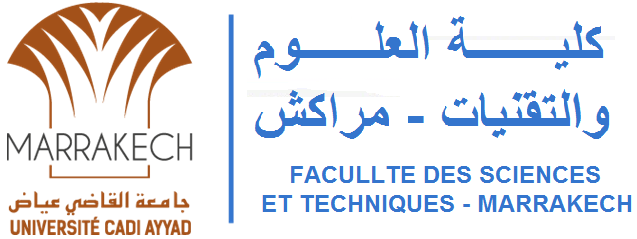 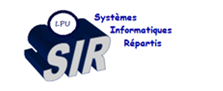 Fiche de présentation de la formationLICENCE PROFESSIONNELLE D'UNIVERSITESystèmes Informatiques Répartis Compétences visées Elles concernent des gens capable de maintenir des systèmes d'informations basés sur des architectures réparties complexes. Des développeurs capables de concevoir, de développer et d’administrer des bases de données, des applications Internet et Intranet et d’applications Réparties  Des gens pouvant Analyser et concevoir des applications informatiques au sein d'une entrepriseObjectifs de la formationCette licence Professionnelle d'Université (SIR) a été conçue suite à la réflexion qui a été menée sur le rôle que peut  jouer  l’informatique dans notre société, sur l’intérêt que peut présenter les nouvelles techniques  de formation et sur notre rôle en fonction de nos compétences et des mutations que connaît notre société.  Pour nous, il s’agit, tout d’abord, de donner à l’informatique, dans notre société, la place qu’elle occupe réellement dans le monde moderne et, ensuite, intégrer les nouvelles techniques de formation pour produire des compétences capables de répondre à une demande croissante et diversifiée. L’informatique connaît de profondes mutations et, un peu partout dans le monde. L'objectif de La Licence Professionnelle d'Université est la formation de techniciens Spécialisés dans la maintenance de systèmes d'information basés sur des architectures Réparties complexes, capable de concevoir, de développer et d’administrer des bases de Données, et de développer des applications Internet et IntranetPublic cible- Bac+2 et satisfaisant aux critères d’admission précisés dans le descriptif de la formation. Pré-requis:-  Avoir des pré-requis en programmation, en Système d’Information et Base de Données Relationnelles ou en RéseauModalités  Frais de dossier : 	300 DH  Coût de formation : 	25000 DH (50% au début du 1er Semestre et 50% au début du 2ème Semestre) Lieu de formation : 	FST de Marrakech Déroulement de la formation : 2 semestres Sélection : 		Sur dossier + entretien Evaluation : 		Modulaire Diplôme délivré : 	Licence Professionnelle d’UniversitéProgrammeContenu pédagogique Module 1 : 			Programmation WebModule 2 : 			Java avancéeModule 3 : 			UML et Méthodes AgileModule 4 : 			Administration de Bases de Données Oracle Module 5 : 			Théorie des graphes Module 6 : 			Réseaux InformatiquesModule 7 : 			Base de données répartiesModule 8: 			Architecture répartie (J2EE)  Module 9 : 		       	Planification et Gestion de ProjetModules 10-11-12 : 	Stage de Fin d’EtudesContactResponsable de la formation : Abdelmounaïm ABDALIContact : Adresse postale: 	B.P 549, Av.Abdelkarim Elkhattabi, Guéliz MarrakechTél.: 	0614794704Fax: 	0524433170E-Mail:                                 aabdali5@gmail.com,                                              ou  a.abdali@uca.ma